К О Н К У Р Сза доделу средстава за подстицање програма или недостајућег дела средстава за финансирање програма од јавног интереса који су значајни за заштиту и спасавање од пожара у 2022 години а које реализују удружења.П Р И Ј А В АОСНОВНИ ПОДАЦИСвојим потписом потврђујем под материјалном и кривичном одговорношћу следеће:да су подаци у обрасцу пријаве и пратећа документација истинити и тачни, да по неком другом основу не користим бесповратна средства за исту намену.Својим потписом, такође дајем сагласност за коришћење датих података током процеса провере, плаћања и трајања утврђених обавеза.                                                                               			             Подносилац пријаве:Датум:__________2022. год.	  		М.П.	                                                                                             					                                 __________________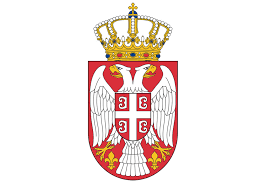              РЕПУБЛИКА СРБИЈА                     ГРАД НИШ               ГРАДСКА УПРАВА  ЗА ИМОВИНУ И ОДРЖИВИ РАЗВОЈ           1. Подаци о подносиоцу пријаве1. Подаци о подносиоцу пријаве1. Подаци о подносиоцу пријаве1. Подаци о подносиоцу пријавеНазив удружења које подноси пријавуНазив удружења које подноси пријавуУлица и бројУлица и бројПоштански број и местоПоштански број и местоГрад / Општина Град / Општина e-mail:e-mail:Матични број подносиоцаМатични број подносиоцаПИБ подносиоцаПИБ подносиоцаБрој жиро рачуна Број жиро рачуна Име и презиме председника удружења Име и презиме председника удружења Име и презиме лица за контактИме и презиме лица за контактИме:Име и презиме лица за контактИме и презиме лица за контакттелефон:Име и презиме лица за контактИме и презиме лица за контактмобилни телефон:Подаци о пројектуПодаци о пројектуПодаци о пројектуПодаци о пројектуМесто реализације активностиУкупна средства неопходна за реализацију активности ( дин.)Износ (дин.) тражених среставаПредлог финансијског планаПредлог финансијског планаПредлог финансијског планаПредлог финансијског планаПредлог финансијског планаР.бДобављач опремеУкупан износ(динара)Сопствено учешће (динара)Тражена износ средства(динара)1.2.3.4.5.6.7.8.9.10.Укупно: